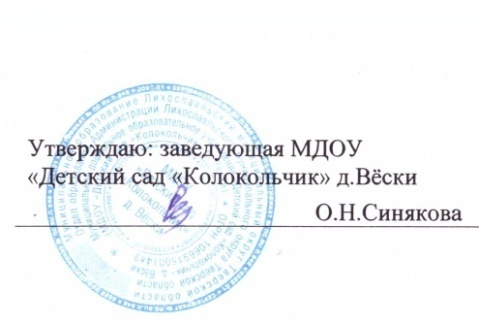 Циклограмма внутренней системы оценки качества дошкольного образования МДОУ «Детский сад «Колокольчик» д.Вёскина 2023-2024 учебный год№ п/пОбъект оценкиПоказатель, характеризующий объект оценкиМетоды и средства сборапервичных данныхПериодичность сбора данныхПредоставление данныхЛица, осуществляющие оценкуОтветственные должностные лицаИнструментарий Выход и результаты1Направление ВСОКО: Оценка соответствия разработанной и реализуемой в МБДОУ ООП требованиям ФГОС ДОНаправление ВСОКО: Оценка соответствия разработанной и реализуемой в МБДОУ ООП требованиям ФГОС ДОНаправление ВСОКО: Оценка соответствия разработанной и реализуемой в МБДОУ ООП требованиям ФГОС ДОНаправление ВСОКО: Оценка соответствия разработанной и реализуемой в МБДОУ ООП требованиям ФГОС ДОНаправление ВСОКО: Оценка соответствия разработанной и реализуемой в МБДОУ ООП требованиям ФГОС ДОНаправление ВСОКО: Оценка соответствия разработанной и реализуемой в МБДОУ ООП требованиям ФГОС ДОНаправление ВСОКО: Оценка соответствия разработанной и реализуемой в МБДОУ ООП требованиям ФГОС ДОНаправление ВСОКО: Оценка соответствия разработанной и реализуемой в МБДОУ ООП требованиям ФГОС ДО1.1Основная образовательная программа дошкольного образования (ООП) МДОУ «Детский сад «Колокольчик» д.ВёскиСоответствие структуры и содержания основной образовательнойпрограммы требованиям ФГОС ДОМетод экспертных оценок1 рез в год (до начала учебного года) далее – после внесения любых измененийПо завершении разработки: далее – после внесения любых измененийЗаведующийЗаведующий Рабочая группа МДОУООП ДОУПоложение о режиме занятийУчебный план1.1Основная образовательная программа дошкольного образования (ООП) МДОУ «Детский сад «Колокольчик» д.ВёскиМетод экспертных оценок1 рез в год (до начала учебного года) далее – после внесения любых измененийПо завершении разработки: далее – после внесения любых измененийЗаведующийЗаведующий Рабочая группа МДОУ- Календарный учебный график1.1Основная образовательная программа дошкольного образования (ООП) МДОУ «Детский сад «Колокольчик» д.ВёскиСоответствие направленности основной образовательной программы реализуемой в МДОУМетод экспертных оценок1 рез в год (до начала учебного года) далее – после внесения любых измененийПо завершении разработки: далее – после внесения любых измененийЗаведующийЗаведующий Рабочая группа МДОУ- Аннотации к рабочим программам- Содержание деятельности основных структурных звеньев в структуре управления МДОУ1.1Основная образовательная программа дошкольного образования (ООП) МДОУ «Детский сад «Колокольчик» д.ВёскиСоответствие планируемых способов форм и порядка реализации основной образовательной программы (учебного плана, рабочих программ педагогов и т.д.) требованиямк организации образовательногопроцесса в МДОУМетод экспертных оценок1 рез в год (до начала учебного года) далее – после внесения любых измененийПо завершении разработки: далее – после внесения любых измененийЗаведующийЗаведующий Рабочая группа МДОУ- Отчет по результатам самообследования- Программа развития2.Направление ВСОКО: Оценка качества условий реализации ООП, АООПНаправление ВСОКО: Оценка качества условий реализации ООП, АООПНаправление ВСОКО: Оценка качества условий реализации ООП, АООПНаправление ВСОКО: Оценка качества условий реализации ООП, АООПНаправление ВСОКО: Оценка качества условий реализации ООП, АООПНаправление ВСОКО: Оценка качества условий реализации ООП, АООПНаправление ВСОКО: Оценка качества условий реализации ООП, АООПНаправление ВСОКО: Оценка качества условий реализации ООП, АООП2.1Оценка развивающей образовательной среды МДОУСоответствие развивающей образовательной средыМДОУ требованиям ФГОС ДОНаблюдения Метод оценокЕжемесячно1 раз в квартал; при необходимости повторной проверки - после её окончанияВоспитателиЗаведующий Рабочая группа МДОУПрограмма действий повышения качества дошкольного образования в МДОУПубличный отчётОтчёт по результатам самообследованияГодовой план.2.2.Оценка развивающей предметно- пространственной среды (РППС) в группахСоответствие развивающей предметно- пространственной среды	(РППС) возрастным особенностям детейМетод оценок согласно технологической карты проектированияЕжемесячно1 раз в квартал; при необходимости повторной проверки - после её окончанияВоспитателиРабочая группа МДОУИнструментарий:- Технологическая карта оценки условий реализации ООП (Мониторинг материально- технических, финансовых, кадровых условий),- Технологическая карта оценки условий реализации ООП (Мониторинг выполнения требований РППСФГОС ДО)2.2.Оценка развивающей предметно- пространственной среды (РППС) в группахРегулярность сменяемости содержания развивающей предметно- пространственной среды в рамках решения годовых задач и темы неделиНаблюденияЕжемесячно1 раз в квартал; при необходимости повторной проверки - после её окончанияВоспитателиРабочая группа МДОУИнструментарий:- Технологическая карта оценки условий реализации ООП (Мониторинг материально- технических, финансовых, кадровых условий),- Технологическая карта оценки условий реализации ООП (Мониторинг выполнения требований РППСФГОС ДО)2.2.Оценка развивающей предметно- пространственной среды (РППС) в группахСоответствие РППС комплексно- тематическому принципу планирования образовательного процессаНаблюденияЕжемесячно1 раз в квартал; при необходимости повторной проверки - после её окончанияВоспитатели-Рабочая группа МДОУИнструментарий:- Технологическая карта оценки условий реализации ООП (Мониторинг материально- технических, финансовых, кадровых условий),- Технологическая карта оценки условий реализации ООП (Мониторинг выполнения требований РППСФГОС ДО)Наличие в РППС информационных ресурсовНаблюденияЕжемесячно1 раз в квартал; при необходимости повторной проверки - после её окончанияВоспитателиРабоча я группа МДОУСодержательная насыщенность центров активности в соответствии с реализуемой темой, с учетом интересов и потребностей детейНаблюденияЕжемесячно1 раз в квартал; при необходимости повторной проверки - после её окончанияВоспитателиРабочая группа МДОУ2.3Оценка качества профессионально йкомпетентности педагоговВыполнение плана повышения квалификацииВыполнение плана-прогнозааттестации педагоговОвладение педагогами технологией работы в программе повышения квалификации (АИС) - Степень выполнения программы повышения квалификации педагоговСбор данных1 раз в год (до начала учебного года)1 раз в год (до начала учебного года)заведующий -заведующий- Публичный отчёт,График изучения деятельности педагогов,Критерии оценки результативности,Лист регистрации контроля,Отчёт-самооценка деятельности педагогаКарта наблюдения за деятельностью педагогаНаличие	плана	- прогнозаповышения квалификации	и аттестации педагогов Сбор данных1 раз в год1	раз в годзаведующийзаведующийПлан-прогноз аттестации и повышения квалификации специалистов ДОУ,План-прогноз аттестации и повышения квалификации педагогов ДОУ.Доля педагогов, принявших участие в профессиональных конкурсах и методических мероприятияхСбор данныхЕжегодноПо мере участиязаведующийзаведующий- Публичный отчётНаличие и содержание электронного портфолио, блога или сайта педагоговСбор данныхЕжегодноПо мере участиязаведующийзаведующий- Сайты (блоги) педагогов ДОУСтепень перехода на АИС	аттестации педагоговСбор данных1 раз в год1 раз в годзаведующийзаведующийСоответствие педагогов профессиональному образовательному стандартуСбор данных1 раз в год1 раз в годЗаведующийЗаведующийРабочая группа МДОУ2.4.Оценка состояния уровня методического продвижения педагоговПрофессиональное мастерство педагоговТестирование, анкетирование1 раз в годПоокончании тестированиязаведующийзаведующий- Бланки творческих отчётов и самооценки педагогов, анкеты.Оценка состояния уровня методического продвижения педагоговРезультативность педагогической деятельности по итогам деятельности в учебном годуОтчётСамооценкаПортфолиоСобеседование1 раз в год (по окончании учебного года)1 раз в год (по окончании учебного года)заведующийзаведующий- Публичный отчётДоля педагогов, принявшие участие в методических мероприятиях различного уровняСбор данныхЕжегодноПо мере участиязаведующийзаведующий- Публичный отчётДоля педагогов, имеющих методические продукты педагогической деятельности, публикацииСбор данныхЕжегодноПо мере участиязаведующийзаведующий- Публичный отчёт2.5.Достаточность учебно- методического комплекса (УМК) для реализации ООПБиблиотека методической литературы по образовательным областям.Картотека дидактического обеспечения образовательного процесса.Перечень электронных образовательных ресурсов.Перечень игр и игрового оборудования.Сбор данныхЕжегодно1 раз в год на начало учебного годазаведующий Педагогизаведующий- ООП ДОУ,- Паспорт группы,3Направление ВСОКО: Оценка качества результатов образовательной деятельностиНаправление ВСОКО: Оценка качества результатов образовательной деятельностиНаправление ВСОКО: Оценка качества результатов образовательной деятельностиНаправление ВСОКО: Оценка качества результатов образовательной деятельностиНаправление ВСОКО: Оценка качества результатов образовательной деятельностиНаправление ВСОКО: Оценка качества результатов образовательной деятельностиНаправление ВСОКО: Оценка качества результатов образовательной деятельностиНаправление ВСОКО: Оценка качества результатов образовательной деятельности3.1Промежуточные результаты достижений детейПромежуточная педагогическая диагностика для определения достижений детей в середине и конце учебного годаИзучение результатов (согласно АИС: педагогическая диагностика)1 раз в год- в январе, маеПо окончании диагностикизаведующийВоспитатели группзаведующий- Воспитатели групп- Публичный отчёт3.2Результаты достижений детей на этапезавершения дошкольного образованияИтоговая педагогическая диагностика	для определения достижений выпускников		на этапе	завершения дошкольного образованияИзучение результатов (согласно АИС: педагогическая диагностика)Ежегодно МайПо окончании диагностики-заведующий Воспитатели группзаведующий Воспитатели групп- Публичный отчёт3.3.Результаты психолого- педагогическойдиагностики детейПсихолого- педагогическая диагностика детейИзучение результатов диагностикиВ течение годаПо окончании диагностикизаведующий Воспитатели группзаведующий -Воспитатели групп- Публичный отчёт4.Направление ВСОКО: Оценка качества образовательного процессаНаправление ВСОКО: Оценка качества образовательного процессаНаправление ВСОКО: Оценка качества образовательного процессаНаправление ВСОКО: Оценка качества образовательного процессаНаправление ВСОКО: Оценка качества образовательного процессаНаправление ВСОКО: Оценка качества образовательного процессаНаправление ВСОКО: Оценка качества образовательного процессаНаправление ВСОКО: Оценка качества образовательного процесса4.1Оценка качества решения годовых задачСистема использования педагогами современных образовательных технологий в обеспечении развития детей и освоения программы,Результаты освоения и использования педагогами технологииинтеллект-карт, - Степень участия педагогов в методических мероприятиях в рамках решения годовых задач, -Функционирование школы становления и развития педагогического мастерства,УМК по развитию познавательно-исследовательской деятельности у детей,Сбор данных1 раз в год (в конце учебного года)1 раз в год по завершении учебного годаЗаведующийЗаведующийРабочая группа МДОУ- Публичный отчётпримерный План тематического контроля,примерная Программа тематической проверки,Схемы и протоколы оценивания качества образовательного процесса-	Уровень мотивационной готовности всех участников образовательных отношений к проведению исследовательской работы с детьми.4.2Оценкарезультатов проведения методических мероприятий в рамках решения годовых задач- Целесообразность и качество проведения методических мероприятий. - Результативность образовательнойработы с детьми.Сбор данныхАнкетированиеИзучение деятельности педагогов согласно графика изучения по схемамВ течение учебного года1 раз в год по завершении учебного годаЗаведующийЗаведующийРабочая группа МДОУ- Годовой план,- Публичный отчёт,Регламент проведения недели педагогического мастерства,Протокол оценивания образовательного мероприятия,Примерный план-конспект образовательного мероприятия,Результаты анкетирования родителей, *Результаты анкетирования педагогов,Аналитические материалы по проведению методических мероприятий.4.3ОценкаКачественная и- Сбор данных -В течение1 раз в год поЗаведующий-Педагоги- Заведующий- Публичный отчёт4.3результатовколичественнаяИзучениеучебногозавершенииЗаведующий-Педагоги- Публичный отчёт4.3участияхарактеристикарезультатовгодаучебного годаЗаведующий-Педагоги- Публичный отчёт4.3воспитанников вучастияучастия детейЗаведующий-Педагоги- Рабочая группа МДОУ- Публичный отчёт4.3конкурсах,воспитанников вЗаведующий-Педагоги- Рабочая группа МДОУ- Публичный отчёт4.3соревнованиях,конкурсах в рамкахЗаведующий-Педагоги- Публичный отчёт4.3состязанияхкалендарных иЗаведующий-Педагоги- Публичный отчёт4.3разного уровнядругихЗаведующий-Педагоги- Публичный отчёт5Направление ВСОКО: Оценка качества присмотра и ухода за детьмиНаправление ВСОКО: Оценка качества присмотра и ухода за детьмиНаправление ВСОКО: Оценка качества присмотра и ухода за детьмиНаправление ВСОКО: Оценка качества присмотра и ухода за детьмиНаправление ВСОКО: Оценка качества присмотра и ухода за детьмиНаправление ВСОКО: Оценка качества присмотра и ухода за детьмиНаправление ВСОКО: Оценка качества присмотра и ухода за детьмиНаправление ВСОКО: Оценка качества присмотра и ухода за детьми5.1Оценка качества организации режимных моментов МДОУКачество проведения утреннего приема в группах- Опрос родителей. - Контроль тетрадей посещаемости4 раза в год1 раз в полгода; при необходимости повторной проверки- после её окончаниязаведующийзаведующий- Карты контроля5.1Оценка качества организации режимных моментов МДОУКачество и полнота реализации алгоритма режима дня, разработанного с учетом реализуемых программ требований СанПиННаблюденияЕжедневно1 раз в квартал; при необходимости повторной проверки - после её окончаниязаведующийзаведующий- Карты контроля5.1Оценка качества организации режимных моментов МДОУОрганизация работы групп с учетом специфики сезона, настроения детей, - Продолжительность перерывов между НОД;Наличие и продолжительностьНаблюденияЕжедневно1 раз в квартал; при необходимости повторной проверки - после её окончанияЗаведующийЗаведующий- Карты контроляфизкультминутокРаспределение НОД в течение дня;Соблюдение методики проведения;Использование форм и методов, адекватных возрасту детей;Осуществление дифференцированного подхода в процессе физического воспитания детей.НаблюденияЕжедневно1 раз в квартал; при необходимости повторной проверки - после её окончаниязаведующийзаведующий5.2Оценка организации физического развития детейКачество проведения утренних гимнастик:соблюдение гигиенических требований;соблюдение методики проведения.НаблюденияЕженедельно1 раз в квартал; при необходимости повторной проверки - после её окончаниязаведующий- педагогизаведующийКарты контроля5.2Оценка организации физического развития детейКачество проведения физкультурных занятийусловия проведения (проветривание, влажная уборка помещения),соблюдение методики проведения,моторная плотность.НаблюденияЕженедельно1 раз в квартал; при необходимости повторной проверки - после её окончаниязаведующий педагогизаведующийКарты контроляКачество организации закаливающих мероприятий:- цикличность и периодичность;-методы закаливанияНаблюденияЕжемесячно1 раз в квартал; при необходимости повторной проверки- после её окончаниязаведующийзаведующийКарты контроляУровень двигательной физической подготовленности развития физических качеств детейДиагностика2 раза в год - сентябрь. апрельПо окончании диагностикВоспитателизаведующийЗаболеваемость детейСбор данныхЕжемесячноЕжемесячно после подведения итоговзаведующийзаведующий- Организация образовательного процесса в летний период (игровая деятельность. продуктивная деятельность экспериментирование и т.п.).НаблюденияЕженедельно с июня по августЕжемесячно после подведения итоговзаведующийзаведующий- Соблюдение питьевого режимаОвладение детьми навыками самообслуживанияНаблюденияЕжемесячноЕжемесячно после подведения итоговзаведующийзаведующийВоспитание у детей навыков культурного поведения за столомНаблюденияЕжемесячноЕжемесячно после подведенияитоговзаведующийзаведующийРазвитие у детей культурно- гигиенических навыковНаблюденияЕжемесячноЕжемесячно после подведения итоговзаведующийзаведующий5.3Оценка качества организации питания воспитанниковОценка условий на пищеблокеНаблюдения1 раз в годПри выявлении нарушенииПоварЗавхоз- Положение об организации питаниявоспитанников5.3Оценка качества организации питания воспитанниковОценка условий хранения, приготовления и реализации пищевыхпродуктов и кулинарных изделийНаблюдения3 раза в годПри выявлении нарушенииПовар- Завхоз*Циклограмма контроля- Контроль хранения продуктов на складе, наличия сопроводительных документов (ярлычков, сертификатов. удостоверений)НаблюденияЕжемесячноПри выявлении нарушенииПоварзаведующийБракеражная комиссиядеятельности учреждения по охране и укреплению здоровья детей(раздел «Питание»),Карты контроля*Аналитические справки по результатам тематического контроля, тематической проверки по питанию.- Наличие и качество ведения	журнала«Бракераж	сырых продуктов»,«Бракераж	готовой продукции»Наблюдения4 раза в годПри выявлении нарушенийПовар-Ответственный по организации питания- Бракеражная комиссиядеятельности учреждения по охране и укреплению здоровья детей(раздел «Питание»),Карты контроля*Аналитические справки по результатам тематического контроля, тематической проверки по питанию.Контроль соблюдения санитарно — эпидемиологических требовании к технологическимпроцессамНаблюдения4 раза в годПри выявлении нарушенииПовар-Ответственный по организации питания- Бракеражная комиссиядеятельности учреждения по охране и укреплению здоровья детей(раздел «Питание»),Карты контроля*Аналитические справки по результатам тематического контроля, тематической проверки по питанию.Соблюдение норм закладки продуктовНаблюдения4 раза в годПри выявлении нарушенииПовар-Ответственный по организации питания- Бракеражная комиссиядеятельности учреждения по охране и укреплению здоровья детей(раздел «Питание»),Карты контроля*Аналитические справки по результатам тематического контроля, тематической проверки по питанию.Контроль норм выдачи на пищеблоке, на группахНаблюдения4 раза в годПри выявлении нарушенииЗавхоз-Ответственный по организации питания- Бракеражная комиссиядеятельности учреждения по охране и укреплению здоровья детей(раздел «Питание»),Карты контроля*Аналитические справки по результатам тематического контроля, тематической проверки по питанию.Соблюдение графика выдачи пищи на пищеблокеНаблюдения4 раза в годПри выявлении нарушенииЗавхоз- Ответственный по организации питаниядеятельности учреждения по охране и укреплению здоровья детей(раздел «Питание»),Карты контроля*Аналитические справки по результатам тематического контроля, тематической проверки по питанию.Соблюдение питьевого режима на группахНаблюденияЕжемесячноПри выявлении нарушенииПоварапомощники воспитателяОтветственный по организации питаниязаведующийВыполнение требований к составлению меню для организации питания детейНаблюденияЕжемесячноПри выявлении нарушенииЗавхозОтветственный по организации питаниязаведующийНаличие и соблюдение 10-дневного меню, технологических картНаблюдения3 раза в годПри выявлении нарушенииЗавхозОтветственный по организации питаниязаведующийКонтроль выполнения натуральных и денежных норм питанияНаблюдения2 раза в годПри выявлении нарушенииЗавхозОтветственный по организации питаниязаведующий6.Направление ВСОКО: Условия безопасности образовательного процесса, охрана жизни и здоровья воспитанниковНаправление ВСОКО: Условия безопасности образовательного процесса, охрана жизни и здоровья воспитанниковНаправление ВСОКО: Условия безопасности образовательного процесса, охрана жизни и здоровья воспитанниковНаправление ВСОКО: Условия безопасности образовательного процесса, охрана жизни и здоровья воспитанниковНаправление ВСОКО: Условия безопасности образовательного процесса, охрана жизни и здоровья воспитанниковНаправление ВСОКО: Условия безопасности образовательного процесса, охрана жизни и здоровья воспитанниковНаправление ВСОКО: Условия безопасности образовательного процесса, охрана жизни и здоровья воспитанниковНаправление ВСОКО: Условия безопасности образовательного процесса, охрана жизни и здоровья воспитанников6.1Оценка качества реализации здоровьесберегающей деятельности МДОУ-Соблюдение гигиенических	и противоэпидемиологи ческихмероприятийСистематическое наблюдение за состоянием здоровья детейОрганизация профилактических осмотров воспитанников и проведение профилактических прививокНаблюдение,Опрос,АнкетированиеЕжемесячноПри выявлении нарушенийзаведующийЗаведующий –Рабочая группа МДОУПоложение об охране здоровья воспитанников,Публичный отчёт,Отчёт по результатам самообследования6.2.Оценка выполнения требований СанПиН к устройству и содержанию помещений МДОУСанитарно- гигиеническое содержание помещений в МДОУНаблюдения3 раза в годПри выявлении нарушениизаведующийЗавхозТехнологическая карта оценивания результативности здоровьесберегающей деятельности МДОУ,Схема оценки «Здоровье и безопасность»6.2.Оценка выполнения требований СанПиН к устройству и содержанию помещений МДОУСостояние естественного и искусственного освещения помещений, осветительных приборовНаблюдения2 раза в годПри выявлении нарушенийЗавхозЗавхозТехнологическая карта оценивания результативности здоровьесберегающей деятельности МДОУ,Схема оценки «Здоровье и безопасность»6.2.Оценка выполнения требований СанПиН к устройству и содержанию помещений МДОУСоблюдение чистоты оконных стекол и светильниковНаблюдения1 раз в годПри выявлении нарушениизаведующийЗавхозТехнологическая карта оценивания результативности здоровьесберегающей деятельности МДОУ,Схема оценки «Здоровье и безопасность»6.2.Оценка выполнения требований СанПиН к устройству и содержанию помещений МДОУСостояние отопительной системы и вентиляции, обеспечение их исправности, выполненияНаблюденияПостоянно 3 раза в годПри выявлении нарушениизаведующийЗавхозТехнологическая карта оценивания результативности здоровьесберегающей деятельности МДОУ,Схема оценки «Здоровье и безопасность»температурного режима, состояния ограждений отопительных приборовНаличие термометров в помещениях МДОУ, предназначенных для организации образовательного процесса с детьмиНаблюдения2 раза в годПри выявлении нарушениизаведующийЗавхозПроведение проветривания помещений в соответствии с  СанПиННаблюденияЕжеквартальноПри выявлении нарушениизаведующийЗавхозСостояние системы водоснабжения и канализации, обеспечение их исправного функционированияНаблюдения2 раза в годПри выявлении нарушениизаведующийЗавхозСостояние температуры	воды, подаваемой к месту проведения гигиеническихпроцедурНаблюдения3 раза в годПри выявлении нарушенииВоспитатели ,помощники воспитателиЗавхозСостояние оборудования и его размещение в помещениях МДОУ:Соответствие детской мебели ростовым данным детей,Соответствие количества столов и стульев количеству детей в группах, - Наличие маркировки, наличие сертификата на игрушки,НаличиеНаблюдения осмотр2 раза в годПри выявлении нарушениизаведующаяВоспитатели групп Завхозпаспортов групп, кабинетов и др. помещений МБДОУ и т.д.Контроль своевременности прохождения медицинскихосмотров сотрудникамиНаблюдения2 раза в годПри выявлении нарушенийЗаведующий- ЗаведующийКонтроль журнала здоровьяНаблюдения2 раза в годПри выявлении нарушенийМедсестраМедсестраКонтроль ведения журнала аварийных ситуацийНаблюдения2 раза в годПри выявлении нарушенийЗавхозЗавхоз6.3Оценка территории МДОУ для организации образовательно го процессаСостояние озеленения, цветников, альпийских горок, экологической тропы, огородаНаблюдения1 раз в годПри выявлении нарушениизаведующий- заведующий- Циклограмма контроля деятельности учреждения по охране и укреплению здоровья детей6.3Оценка территории МДОУ для организации образовательно го процессаСостояние игровых зон на	прогулочных площадкахНаблюдения4 раза в годПри выявлениинарушенииЗавхоззаведующий- Циклограмма контроля деятельности учреждения по охране и укреплению здоровья детей6.3Оценка территории МДОУ для организации образовательно го процессаСостояние песка и его безопасности для детейНаблюдения6 раз в годПривыявлении нарушенииЗавхозЗавхоз- Циклограмма контроля деятельности учреждения по охране и укреплению здоровья детей6.3Оценка территории МДОУ для организации образовательно го процессаСостояние спортивной площадкиНаблюдения4 раза в годПривыявлении нарушенииЗавхоззаведующий- Циклограмма контроля деятельности учреждения по охране и укреплению здоровья детей6.3Оценка территории МДОУ для организации образовательно го процесса- Состояние теневых навесов, обеспечение хранения выносногоматериала	для организации прогулокНаблюдения4 раза в годПри выявлении нарушенииЗавхоз.Завхозвоспитатели групп- Циклограмма контроля деятельности учреждения по охране и укреплению здоровья детей6.3Оценка территории МДОУ для организации образовательно го процессаСостояние территории, обеспечениеежедневной уборки территории, создание благоприятногомикроклимата на всей территории МДОУНаблюдения5 раз в годПри выявлении нарушенииВоспитатели группЗавхоз- Циклограмма контроля деятельности учреждения по охране и укреплению здоровья детейСостояние хозяйственной зоны на территории МДОУНаблюденияЕжемесячноПри выявлении нарушенииЗавхозДворникЗавхоз6.4Выполнение мероприятий по охране труда (ОТ) и техникебезопасности (ТБ)Проверка знаний сотрудников по ОТТестирование1 раза в годПо окончании тестирования- заведующийзаведующийАкты6.4Выполнение мероприятий по охране труда (ОТ) и техникебезопасности (ТБ)Соблюдение требований техники безопасности, по охране жизни и здоровья детей в группахМДОУ и кабинетах специалистовНаблюденияЕжемесячноПо окончании проверкиЗавхоззаведующий-Завхоз- заведующийАкты6.4Выполнение мероприятий по охране труда (ОТ) и техникебезопасности (ТБ)Выполнение алгоритма действий при оказании первой помощиНаблюденияЕжемесячноПо окончании проверкизаведующий- заведующийАкты6.5Оценка пожарнойбезопасности в МДОУСостояние пожарной сигнализации и автоматической системы оповещения людей при пожареНаблюдения4 раза в годПо окончании проверкиЗавхоззаведующийЗавхоззаведующийТехническое состояние огнетушителейНаблюдения1 раз в годПо окончании проверкиЗавхоззаведующийЗавхоззаведующийСоблюдение правил пожарной безопасности на рабочем месте, противопожарногорежима, состояние эвакуационных выходовНаблюденияЕжемесячноПо окончании проверкиЗавхоззаведующийЗавхоззаведующийСостояние электрических розеток, выключателейНаблюденияЕжемесячноПри выявлении нарушенииЗавхоззаведующийЗавхоззаведующийСопротивление изоляции электросети и заземления оборудованияНаблюдения1 раз в годПо окончании проверкиЗавхоззаведующий Обслуживающая организацияЗавхоззаведующийСоблюдение пожарной безопасности	при подготовке и проведении новогодних утренниковНаблюдения1 раз в годПри выявлении нарушенииЗавхоззаведующийЗавхоззаведующий6.6Оценка качества выполнения мероприятий по Гражданской обороне(ГО)Проверка знаний сотрудников по ГОТестирование2 раза в годПо окончании тестированияЗавхоззаведующийЗавхоззаведующий6.7Оценка антитеррорист ическо йбезопасностиПроверка знанийтестирование1 раз в 6 мес.По окончании проверки- Заведующий - заведующийЗаведующийзаведующий6.8Оценка выполнения антикоррупц ионной политики МДОУСоблюдение Кодекса этики и т.д.Наблюдение, опрос1 раз в годПо окончании проверкиЗаведующийРабочая группаЗаведующийРабочая группа